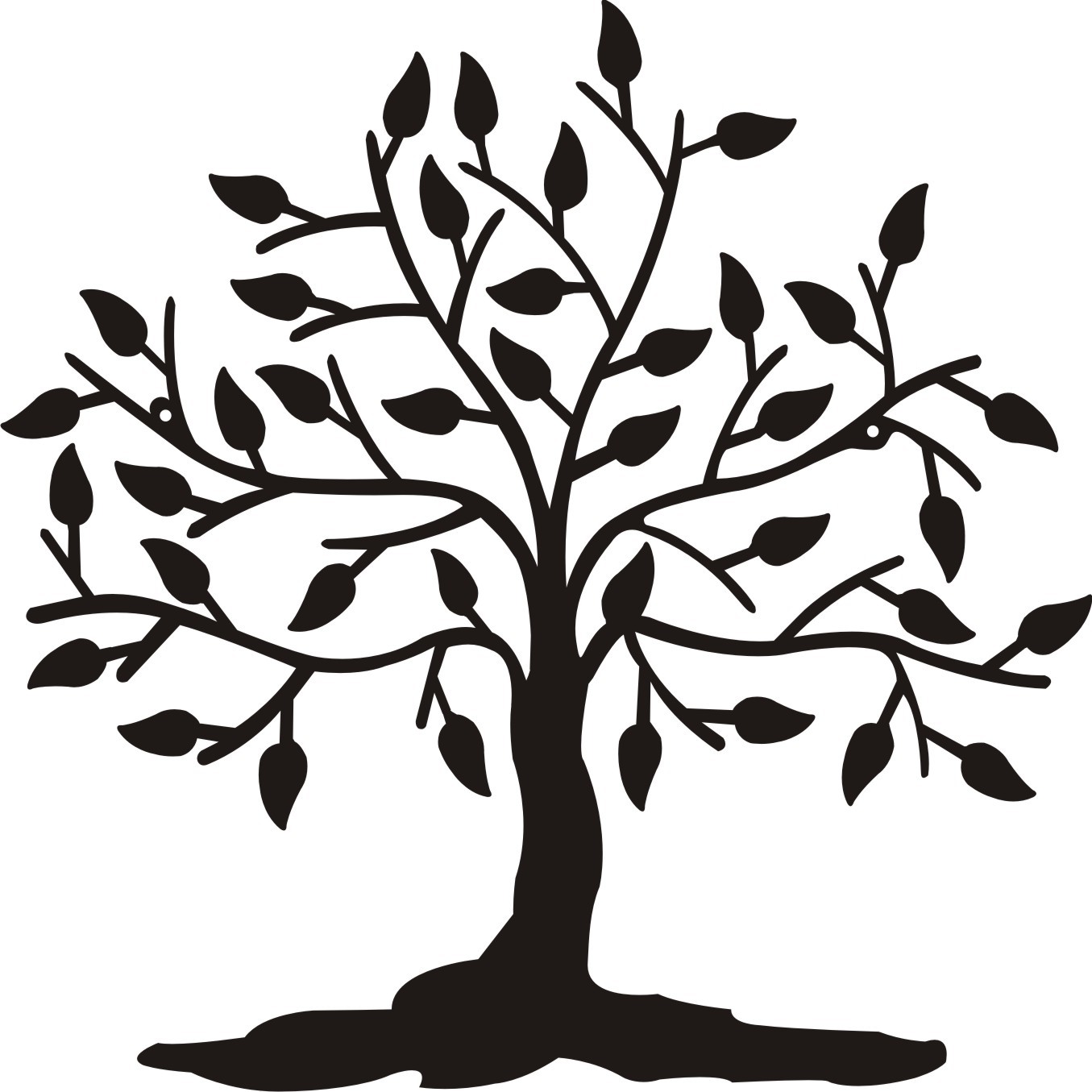 480-946-7173Adoptee search Questionnaire:Your contact information:Your full name: ____________________________________________________________Your date of birth: __________________________________________________________Contact Numbers: __________________________________________________________      E-mail: ___________________________________________________________________Mailing Address: ___________________________________________________________Anyone else we can talk to when calling:_________________________________________Please do not talk to anyone else:_______________________________________________Please answer the following questions the best you can:At what age were you adopted: ________________________________________________County & State of birth: ______________________________________________________											County & State where your adoptive parents lived a year after your adoption. ___________	Your adoptive Mothers name and maiden name: ___________________________________Her date or year of birth ______________________________________________________Your adoptive Fathers name: __________________________________________________His date or year of birth ______________________________________________________Do you know who handled the adoption?  Adoption Agency, Attorney Firm for private adoptions, State agency such as CPS or DES, Church Affiliated Adoption, Tribe or Tribal registration.  ______________________________________________________________Do you want contact with your birth parent_________    Do you want family history & medical _________________Any questions or concerns ________________________________________________________________________________________________________________________________________________________________________________________________________________________________________________________________________________________________________________________________________________________________________________________________________We will use this confidential information to set up your file and to locate your sealed adoption file.  The affidavit you sign allows us to view the file.Thank you for putting your trust with Discovery.  Mail form back to: 6501 E Greenway Parkway, 103-500, Scottsdale, AZ 85254 or Fax to: 480-922-4656Scan to: teama@discoverydetectivegroup.com